Составители документаЛист зарегистрированных измененийСодержаниеСоставители документа	2Лист зарегистрированных изменений	3Содержание	41.	Общие сведения	71.1.	Назначение документа	71.2.	Термины и сокращения	72.	Назначение серверной платформы	82.1.	Цель разработки серверной платформы	82.2.	Бизнес-задачи	83.	Бизнес-кейсы	93.1.	Бизнес-кейс 0. Передача сообщений в реальном времени	93.2.	Бизнес-кейс 1. Доступ к данным в реальном времени	93.3.	Бизнес-кейс 2. региональное партнёрство	113.4.	Бизнес-кейс 3. Подключение роуминговых клиентов	123.5.	Бизнес-кейс 4. PaaS для операторов связи LoRaWAN	133.6.	Бизнес-кейс 5. Доступ к сегментам данных	133.7.	Бизнес-кейс 6. Обкатка новых КУ и услуг	133.8.	Бизнес-кейс 7. Подключение единичной БС (фемтосота)	134.	Бизнес-процессы Lar.Tech, в которых участвует серверная платформа	145.	Заинтересованные стороны	156.	Задачи серверной платформы	166.1.	Передавать сообщения в реальном времени	166.2.	Управление каналами связи в реальном времени	166.3.	Управление конечными устройствами в реальном времени	176.4.	Управление расчётами за использование каналов связи, за обращения к серверной платформе	176.5.	Работа технической поддержки	177.	Роли пользователей серверной платформы	197.1.	Владелец КУ	197.2.	Региональный партнёр	197.3.	Оператор связи LoRaWAN	207.4.	Партнёр обработки данных	207.5.	Администратор серверной платформы	207.6.	Специалист технической поддержки	217.7.	Менеджер по работе с клиентами	218.	Варианты использования серверной платформы	228.1.	Владелец конечного устройства (КУ)	228.1.1.	Управлять своими КУ	228.1.2.	Управлять параметрами передачи сообщений с КУ	248.1.3.	Запросить данные с КУ	248.1.4.	Управлять своей информацией клиента	258.2.	Специалист технической поддержки	268.2.1.	Управление сетью	268.2.2.	Управление базовой станцией	278.2.3.	Управление конечным устройством	288.2.4.	Управление КУ, как складом	308.2.5.	Управление базовыми станциями, как складом	309.	Контекст взаимодействия с внешними системами	3110.	Размер первой версии	3210.1.	Назначение и задачи первой версии	3210.2.	Варианты использования серверной платформы	3210.2.1.	Роль Владелец конечного устройства (КУ)	3210.2.2.	Роль Специалист технической поддержки	3310.2.3.	Роль Конечное устройство	3310.2.4.	Роль Приложение	3310.3.	Потоки данных	3410.4.	Функциональные требования	3510.4.1.	передача сообщений	3510.4.2.	Управление конечными устройствами	3510.4.3.	Мониторинг базовых станций в сети	3510.4.4.	Управление пользователями	35Общие сведенияНазначение документаДокумент описывает необходимые свойства устройства серверной платформы Lar.Tech, обеспечивающей работу сети связи работы LoRaWAN Lar.Tech.Документ предназначен для разработчиков серверной платформы и смежных устройств.Термины и сокращенияКУ – конечное устройствоSF-spread-факторНазначение серверной платформыЦель разработки серверной платформыПочему не устраивали существующие на рынке аналоги и пришлось писать свою?Бизнес-задачиБизнес-задачи, решение которых должна обеспечивать серверная платформа:обеспечить пользователя сети связи LoRaWAN доступ к данным с конечных устройств в реальном времени,управление передачей данных в реальном времени,управление стоимостью передачи данных в реальном времени,управление расчётами за услуги связи.Бизнес-кейсыБизнес-кейс 0. Передача сообщений в реальном времениБизнес-кейс 1. Доступ к данным в реальном времениСерверная платформа предоставляет клиентам доступ к данным, получаемым с конечных устройств. Клиенты могут использовать их в сыром виде или производить аналитическую обработку для своих предоставления своим клиентам.Виды клиентов, которым предоставляется доступ к данным:платформы обработки данных,независимые потребители данных.Платформы обработки данных, помимо непосредственно приёма данных, могут быть владельцами КУ и иметь возможность управлять их работой. В дальнейшем данные, получаемые из сообщений, могут быть использованы клиентами для анализа и принятия управленческих решений.Услуга доступа к данным тарифицируется с учётом количества сообщений, переданных серверной платформой с и на конечные устройства.Бизнес-кейс 2. региональное партнёрство Сотрудничество с партнёрами по развитию и поддержке организуется в виде франшизы на базовые станции:партнёр закупает базовые станции с ПО Lar.Tech и обслуживает их,получает процент доходов от всех сообщений, прошедших через их базовые станции (до 80%),выступает при общении с контрагентами от имени  Lar.Tech Telecom.На основе договора о развитии и поддержке расчёты с партнёром за передачу сообщений через его базовые станции производятся взаимозачётом с использованием процедуры клиринга.Бизнес-кейс 3. Подключение роуминговых клиентовС операторами связи LoRaWAN заключается межоператорский договор о роуминге. На основе этого договора конечные устройства, обслуживаемые одним оператором, могут подключаться к сети другого, уходить в роуминг.Такая необходимость возникает, если конечное устройство мобильное или базовая станция одного из операторов отключается по техническим причинам.В этом случае между серверными платформами операторов устанавливается «договорённость» о передаче конечного устройства на обслуживание.На основе договора о роуминге расчёты с ним за использование сети связи  производятся взаимозачётом с использованием процедуры клиринга. Передача сообщений для роуминговых конечных устройств производится также, как и в случае устройств, зарегистрированных в сети оператора Lar.Tech (бизнес-кейс 1). Расчёты за использование услуг связи производятся не с владельцем конечного устройства, а с оператором связи на основе процедуры клиринга. Бизнес-кейс 4. PaaS для операторов связи LoRaWANОрганизации, являющиеся сертифицированными операторами связи, могут использовать серверную платформу Lar.Tech для управления своей сетью LoRaWAN:базовыми станциями, зарегистрированными конечными устройствами, настройками передачи сообщений.Серверная платформа может обслуживать несколько сетей связи LoRaWAN, как подсети. Управление расчётами между операторами связи – биллинг, клиринг – остаётся под централизованным управлением владельца серверной платформы.Бизнес-кейс 5. Доступ к сегментам данныхНезависимые потребители данных подписываются на узкий сегмент данных, например, данные нескольких локальных метеостанций. Запрос и обработка данных в этом случае может происходить с помощью популярных web-сервисов, например Telegram bot.Бизнес-кейс 6. Обкатка новых КУ и услугПартнёры разрабатывают новые услуги, которые можно предоставлять с помощью сетей связи LoRaWAN, и производят свои конечные устройства для этих целей, могут использовать серверную платформу как инструмент:тестирования работы новых конечных устройств,проверки продуктовых гипотез для новых спроектированных услуг.В качестве такого партнёра может работать как официальные, так и независимые производители конечных устройств.Бизнес-кейс 7. Подключение единичной БС (фемтосота)Чаще всего это базовая станция в индивидуальном использовании (например, фемтосота). Базовая станция и все подключённые конечные устройства могут принадлежат одному человеку. Бизнес-процессы Lar.Tech, в которых участвует серверная платформаПроцессы, в которых участвует серверная платформа:управление отношениями с клиентами;управление отношениями с региональными партнёрами;предоставление услуг передачи данных;предоставление дополнительных услуг владельцам и пользователям конечных устройств;предоставление услуг владельцам платформ обработки данных;управление отношениями с другими операторами связи:межоператорские роуминговые договоры:цель: обеспечить клиентам доступ к своим устройствам при разных устройствах при оптимальной себестоимости;предоставление услуг операторам связи;планирование развития сетицель: обеспечение максимального покрытия минимальными ресурсами;процессы технической поддержки,сертификация LoRaWAN.Заинтересованные стороныВнешние относительно Lar.Techинвестор,владелец сети связи LoRaWAN,владелец КУ,владельцы платформ обработки данных,ВнутренниеОТК,техническая поддержка,специалист по работе с клиентами.Задачи серверной платформыЗадачи серверной платформы:передавать данные в реальном времени,обеспечивать доступ к данным,обеспечивать управление передачей данных в реальном времени,обеспечить возможность управления конечными устройствами в реальном времени,осуществлять расчёты за предоставление услуг связи,обеспечивать возможность управления расчётами за предоставление услуг связи,обеспечить возможность технической поддержки работы сети связи и конечных устройств,обеспечить безопасность доступа к управлению серверной платформой и рабочим данным.Передавать сообщения в реальном времениЦель: оказать услугу передачи сообщений между конечными устройствами и их владельцами.Управление каналами связи в реальном времениЦель: обеспечить эффективный набор каналов связи в каждый момент времени при доступных ресурсах:по мощности сети (пропускной способности),по себестоимости.Задачи управления каналами связи:выбрать самый эффективный канал связи для конечного устройства на период времениизменить каналы связи при изменении положения конечного устройства или набора базовых станций в области покрытияуправление чёрными/белыми списками устройств для базовых станциймониторинг доступности базовых станциймониторинг загруженности базовых станцийнастройка uplink - канала связи с базовой станциейрегистрация в сети нового конечного устройстварегистрация в сети базовой станции,приём роуминговых конечных устройствручное включение/отключение базовых станций,поддержка подсетей базовых станций.Управление конечными устройствами в реальном времениЦель: получение необходимых данных с конечных устройств, оптимизация затрат на получение необходимых данныхЗадачи управления конечными устройствамиПередача запроса данных на конечное устройствоПриём информации с конечного устройстваПередача управляющего сигнала на конечное устройствоПредоставление доступа к информации о конечном устройстве и данным с него владельцу конечного устройстваGUIAPIПодключение нового конечного устройстваУправление расчётами за использование каналов связи, за обращения к серверной платформеЦели:понимание текущего баланса:для оператора связи,для клиента,для операторов-партнёров;своевременная оплата счетов клиентом;своевременный расчёт с владельцами базовых станций за использование каналов связи.Задачи управления расчётами:управление данными клиентов,управление тарифами,тарификация сообщений,клиринг с партнёрами по развитию и поддержке,расчёты за аренду каналов связи.клиринг с роуминговыми операторами,Работа технической поддержкиЦель: обеспечить работоспособность сети в каждый момент времениЗадачи:обновление ПО на базовых станциях,обновление ПО на конечных устройствах,обеспечение соответствия времени в сети астрономическому времени,добавление в сеть базовой станции.Роли пользователей серверной платформыВладелец КУTBD. Опыт в предметной области, опыт работы с ПО, операционная/управленческая деятельностьВладелец КУ можетсам зарегистрироваться на серверной платформе,зарегистрировать свои КУ,выбрать приложения обработки данных, которые будут принимать сообщения от Ку пользователя.Клиентами с точки зрения серверной платформы являются владельцы конечных устройств, ими могут быть:физические лица,юридические лица.Пример владельца КУ 1: Петроэлектросбыт. Управляет бытовыми счётчиками, выставляет счета на основе данных со счётчиков, распределяет рабочую нагрузку (наверное).Пример владельца КУ 2: охранные предприятия. Пользователь их услуг охраны взаимодействует только с партнёром-охраной, никогда с серверной платформой. Охранные предприятия получают с датчиков охраны сигналы о событиях.Пример владельца КУ 3:  разработчики КУ. Являются одновременно их владельцами и пользователями. Например, использовать их для отслеживания своих вещей и домашних животных.Владелец КУ управляет:своими КУпараметрами передачи сообщений с КУИмеет доступ к информации:о состоянии своего счёта,о своих услугах и тарифахУправление отдельными услугами:трекинг сообщенийанализ данных сообщений.Региональный партнёрTBD. Опыт в предметной области, опыт работы с ПО, операционная/управленческая деятельностьРегиональный партнёр помогает оператору связи развивать сеть и поддерживать её работу в отдалённых регионах РФ (а может и не только?).Региональный партнёр устанавливает сеть базовых станций в своём регионе и обеспечивает их эксплуатацию.Региональный партнёр имеет доступ к информации биллинга:через какие его станции прошли сообщения и в каком объёме,какие доходы он получает от передачи этих сообщений.От передачи сообщений с разных конечных устройств партнёр может получать разный доход:за передачу сообщений с КУ своего региона 80% стоимости сообщения,за передачу сообщения с КУ пришедшего как роуминговое, 50% стоимости сообщения.Процент дохода, получаемого региональным партнёром, может варьироваться.Оператор связи LoRaWANTBD. Опыт в предметной области, опыт работы с ПО, операционная/управленческая деятельностьОрганизации, являющиеся сертифицированными операторами связи, могут использовать серверную платформу Lar.Tech для управления своей сетью LoRaWAN:базовыми станциями, зарегистрированными конечными устройствами, настройками передачи сообщений.Для этого в рамках серверной платформы им выделяется рабочее пространство для управления сетью. Имеет доступ к общей информации биллинга/клиринга.Партнёр обработки данныхTBD. Опыт в предметной области, опыт работы с ПО, операционная/управленческая деятельностьАдминистратор серверной платформыTBD. Опыт в предметной области, опыт работы с ПО, операционная/управленческая деятельностьАдминистратор управляет доступными приложениями обработки данных, подключенными к платформе.Администратор серверной платформы – сотрудник компании-владельца серверной платформы. Отвечает заЗнает предметную область сетей связи. Знает функциональность серверной платформы. Специалист технической поддержкиTBD. Опыт в предметной области, опыт работы с ПО, операционная/управленческая деятельностьУправление сетьюОбслуживание базовой станцииУправление конечным устройствомУправление БС и конечными устройствами, как складомМенеджер по работе с клиентамиTBD. Опыт в предметной области, опыт работы с ПО, операционная/управленческая деятельностьВарианты использования серверной платформыВладелец конечного устройства (КУ)Управлять своими КУТаблица 8.1 Варианты исполнения радио-модуляUser Story USR.DVCOwner.DVC.01: Как владелец КУ, я хочу добавить в сеть устройство, чтобы получать с него данныеКонтекстTBD. В каких условиях владелец будет добавлять новое КУ, как часто?КУ принадлежит владельцу-клиенту. Это не роуминговое КУ.РезультатОбеспечена техническая возможность передачи сообщений с КУОпределён необходимый уровень качества передачи данных с этого КУКритерии приёмкиДля КУ определены параметры:UID, берётся с самого КУ,определён Владелец,привязано приложение обработки данных, или несколько из доступных Владельцу,определены тарифы из доступных владельцу;Определены ключи шифрования (выданные владельцу)Задан уровень качества передачи сообщений. (?)Возможная реализацияВладелец КУ может сам добавить конечное устройство: через GUI, через API.Открытые вопросыКак проверить, что определён уровень качества передачи сообщений с КУ?В каком состоянии может находиться КУ при подключении?При групповых операциях добавления КУ и базовых станций имеет смысл предусмотреть либо интерфейс импорта из внешних файлов, либо GUI добавления пачками с ручным указанием минимально-необходимой информации и заполнением данных по умолчанию.Когда КУ считается подключенным? Когда зарегистрировано в системе или когда БС начала получать с него сигнал?Нужно ли сохранять время добавления и данные добавившего пользователя? Если да, как это будет потом использоваться?User Story USR.DVCOwner.DVC.02: Как владелец КУ я хочу добавить сеть несколько устройств, чтобы получать с них данныеКонтекстВ каких случаях владелец будет добавлять сразу несколько КУ?КУ принадлежат владельцу-клиенту. Это не роуминговые КУ.РезультатОбеспечена техническая возможность передачи сообщенийОпределён необходимый уровень качества передачи данных с этого КУКритерии приёмкиДля каждого КУ определены параметры:UID, берётся с самого КУОпределён ВладелецПривязано приложение обработки данных, или несколько из доступных Владельцуопределены тарифы из доступных владельцуопределены ключи шифрования (выданные владельцу КУ)Возможная реализацияВладелец КУ может сам добавить конечные устройства: через GUI, через API.Открытые вопросыСколько устройств одновременно может добавляться: минимум, оптимум, максимум?Нужно ли как-то идентифицировать группу?Управлять параметрами передачи сообщений с КУЗапросить данные с КУUser Story USR.DVCOwner.Data.01: Как владелец КУ, я хочу запросить данные с устройства, чтобы что?КонтекстВ каких случаях владелец будет запрашивать данные с устройства вручную? РезультатВладелец получил данные с устройстваИнформация о запросе и связанных сообщениях ушла в биллингКритерии приёмкиГде можно увидеть, что транзакция прошла?Данные с устройства можно посмотреть в системе (?)Как увидеть, что информация ушла в биллинг?Возможная реализацияВладелец КУ может запросить данные с устройств: через GUI, через API.Открытые вопросыСколько времени данные с устройств могут храниться на серверной платформе? В каком виде?Где можно увидеть, что транзакция прошла?Данные с устройства можно посмотреть в системе (?)Как увидеть, что информация ушла в биллинг?Будем рассматривать случай, когда данные берутся с самой серверной платформы без запроса КУ?User Story USR.DVCOwner.Data.02: Как владелец КУ, я хочу запросить данные с группы своих устройств, чтобы что?КонтекстВ каких случаях владелец будет запрашивать данные с устройств вручную? С каких устройств? Как идентифицировать группу? Или всегда со всех?РезультатВладелец получил данные с устройствИнформация о запросе и связанных сообщениях ушла в биллингКритерии приёмкиГде можно увидеть, что транзакция прошла?Данные с устройства можно посмотреть в системе (?)Как увидеть, что информация ушла в биллинг?Возможная реализацияВладелец КУ может запросить данные с устройств: через GUI, через API.Открытые вопросыГде можно увидеть, что транзакция прошла?Данные с устройства можно посмотреть в системе (?)Как увидеть, что информация ушла в биллинг?Будем рассматривать случай, когда данные берутся с самой серверной платформы без запроса КУ?Управлять своей информацией клиентаИзменить данные клиентаВладелец КУ имеет доступ к информации:о своей информации клиента,о состоянии своего счёта,о своих услугах и тарифахУправлять дополнительными услугамитрекинг сообщенийанализ данных сообщений.Специалист технической поддержкиУправление сетьюUser Story USR.support.NET.05: Как специалист техподдержки, я хочу добавить в сеть базовую станцию, чтобы увеличить пропускную способность сети (?)КонтекстВ каких условиях специалист добавляет в сеть новую БС, как часто?Может это делать при установки “с полей” или на стационарном рабочем месте?РезультатБудет зависеть от цели добавленияМожно использовать БС для передачи данныхБазовая станция прикреплена к владельцу, который будет получать доход от передачи сообщений через неё.Критерии приёмкиКак понять, что при добавлении БС увеличилась пропускная способность сети?Для базовой станции определены параметры:UIDВладелецОператор связиформ-факторПроверка связи с базовой станцией прошла успешно.Базовая станция прикреплена к владельцу, который будет получать доход от передачи сообщений через неё.Возможная реализация-Открытые вопросыЦель специалиста техподдержки при добавлении новой базовой станции.Как понять, что при добавлении БС увеличилась пропускная способность сети?Как в этом случае будет происходить проверка связи с базовой станцией?User Story USR.support.NET.06:  Как специалист техподдержки, я хочу добавить в сеть группу базовых станций, чтобы увеличить пропускную способность сети (?)КонтекстВ каких случаях владелец будет добавлять сразу несколько базовых станций? В каких условиях это будет происходить? С рабочего места?РезультатУвеличилась пропускная способность сети?Каждая базовая станция прикреплена к владельцу, который будет получать доход от сообщений через неё.Критерии приёмкиКак понять, что при добавлении БС увеличилась пропускная способность сети?Для каждой базовой станции определены параметры:UIDВладелецОператор связиформ-факторПроверка связи с каждой базовой станцией прошла успешно.Возможная реализация-ВопросыСколько станций одновременно может добавляться: минимум, оптимум, максимум?Нужно ли как-то идентифицировать группу одновременно добавленных базовых станций?Цель специалиста техподдержки при добавлении новой базовой станции.Как понять, что при добавлении БС увеличилась пропускная способность сети?В какой момент после добавления БС включается в работу?Как в этом случае будет происходить проверка связи с базовой станцией?Управление базовой станциейПроверить соединение с базовой станциейПроверка соединенияпроверка uplink-каналапроверка радиоканалаЭтап «Передача на обслуживание»Управление конечным устройствомUser Story USR.support.DVC.01: Как специалист техподдержки, я хочу добавить в сеть конечное устройство, чтобы что?КонтекстВ какой момент специалист техподдержки будет добавлять в сеть конечные устройства? Чьи они будут?РезультатЗависит от цели добавления КУ специалистом техподдержкиСерверная платформа получает сообщения с КУОпределён необходимый уровень качества передачи данных с этого КУКритерии приёмкиКаждое КУ привязано к владельцуДля каждого КУ определены параметры:UID, берётся с самого КУОпределён Владелец КУПривязано приложение обработки данных, или несколько из доступных Владельцуопределены тарифы из доступных владельцуОпределены ключи шифрования (выданные владельцу)Возможная реализация-Открытые вопросыЦель специалиста техподдержки при добавлении конечных устройств.Как проверить, что определён необходимый уровень качества передачи сообщений с КУ?User Story USR.support.DVC.02: Как специалист техподдержки, я хочу добавить в сеть группу конечных устройств, чтобы что?КонтекстВ какой момент специалист техподдержки будет добавлять в сеть конечные устройства? Чьи они будут?РезультатЗависит от цели добавления КУ специалистом техподдержкиСерверная платформа получает сообщения с добавленных КУКритерии приёмкиКУ привязано к владельцуДля КУ определены параметры:UID, берётся с самого КУОпределён Владелец КУПривязано приложение обработки данных, или несколько из доступных Владельцуопределены тарифы из доступных владельцуОпределены ключи шифрования (выданные владельцу)Возможная реализация-Открытые вопросыЦель специалиста техподдержки при добавлении конечных устройств.User Story USR.support.DVC.05: Как специалист техподдержки, я хочу активировать конечное устройство, чтобы что?КонтекстРезультатКритерии приёмкиВозможная реализация-Открытые вопросыЦель специалиста техподдержки при активации КУ.Управление КУ, как складомУправление базовыми станциями, как складомКонтекст взаимодействия с внешними системами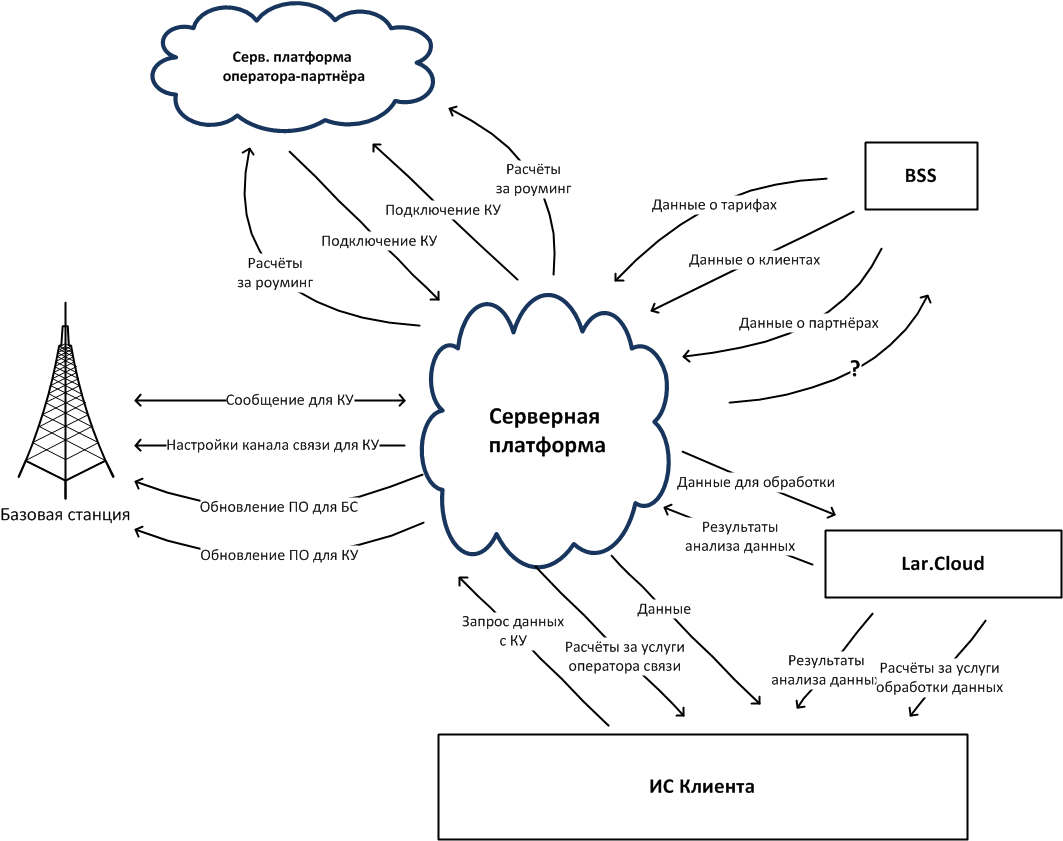 Рисунок 1 – Обмен информацией с  внешними системамиРазмер первой версииНазначение и задачи первой версииЗадачи первой версии серверной платформы:передавать сообщения,управлять конечными устройствами,отслеживать работу базовых станций в сети,управлять пользователями  в роли Владельца КУ,предоставлять доступ к списку приложений.Варианты использования серверной платформыРисунок 2 - Использование серверной платформыРоль Владелец конечного устройства (КУ)Роль Специалист технической поддержкиРоль Конечное устройствоРоль ПриложениеПотоки данныхФункциональные требованияпередача сообщенийУправление конечными устройствамиМониторинг базовых станций в сетиУправление пользователямиУтверждаю:Генеральный директор______________________ Д.Н. Полторак(подпись)______________________ 2016 год(дата)LPWAN.SmartGridСерверная платформабизнес-требованияЛРВМ.501522.001.БТ.04.1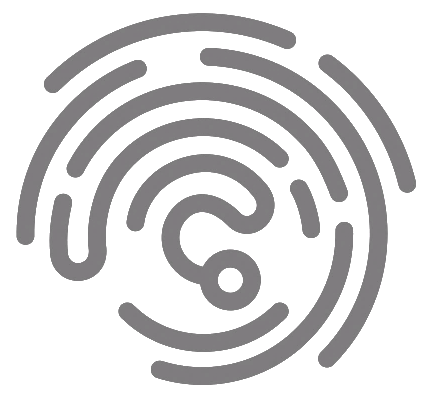 Листов 35рольисполнительЗаказчикПолторак Д.Н.СоставительАбрамова А.С.ЭкспертШириков В.А.ВерсияИзменениеПричинаДата01Базовая версия.09.10.201602Анна Абрамова17.10.201603Анна АбрамоваУточнена информация об обработке данных с помощью Lar.Cloud21.10.201604Анна АбрамоваДополнены требования к объёму первой версии27.10.2016Доступное конечное устройстваКонечное устройство, находящееся в области действия сети оператора связиКонечное устройствоУстройство с интегрированным радио-модулем, подключаемое к сети оператора связи для передачи регистрируемых данныхКонечное устройство в сетиОператор связиОрганизация, оказывающая услуги связи по протоколу LoRaWANРегистрируемые данныеДанные, снимаемые с конечных устройств, для передачи абонентам оператора. Могут быть показаниями с бытовых счётчиков, сигналами с датчиков движения.Серверная платформаОблачное программное обеспечение оператора связи, обеспечивающее деятельность сети связи.Сеть связиSpread-факторspreading factor Показатель, характеризующий степень избыточности расширенной полосы частот относительно спектра информационного сигнала. Численно определяется как отношение ширины полосы частот в радиоканале к скорости передачи информации.№ п.п.Вариант использованияКомментарийUSR.DVCOwner.DVC.01Добавить КУUSR.DVCOwner.DVC.02Добавить набор КУUSR.DVCOwner.DVC.03Заморозить КУUSR.DVCOwner.DVC.04Удалить КУ№ п.п.Вариант использованияКомментарийUSR.DVCOwner.MSG.01Настроить расписание передачи сообщений№ п.п.Вариант использованияКомментарийUSR.DVCOwner.Data.01Запросить текущие значения данных с конечного устройстваUSR.DVCOwner. Data.02Запросить текущие значения данных с группы конечных устройствUSR.DVCOwner. Data.03Запросить архивные значения данных с конечного устройстваUSR.DVCOwner. Data.04Запросить архивные значения данных с группы конечных устройствUSR.DVCOwner. Data.05Запросить состояние ЖЦ КУUSR.DVCOwner. Data.06Запросить бизнес-статус КУ№ п.п.Вариант использованияЦенностьUSR.DVCOwner.INFO.01Изменить данные клиента2USR.DVCOwner. INFO.02Управлять доступными  услугами3№ п.п.Вариант использованияЦенностьUSR.support.NET.01Оптимизация текущей работы с учётом ограничения времени и аппаратной части2USR.support.NET.02Оптимизировать стоимость Uplink-канала3USR.support.NET.04Управлять логическими подсетями10USR.support.NET.05Добавить базовую станцию в сеть1USR.support.NET.06Добавить в сеть группу базовых станций1№ п.п.Вариант использованияЦенностьUSR.support.BS.01Мониторинг загруженности базовой станции5USR.support.BS.02Включать/отключать базовую станцию1USR.support.BS.03Проверить соединение с базовой станцией1USR.support.BS.04Настроить радиоканалы4USR.support.BS.05Настраивать чёрные/белые списки3USR.support.BS.06Управление uplink-каналами2USR.support.BS.07Обновление ПО базовой станции3№ п.п.Вариант использованияЦенностьUSR.support. DVC.01Добавить конечное устройство1USR.support. DVC.02Добавить группу конечных устройств1USR.support. DVC.03Указать приложение, обрабатывающие сообщения с КУ4USR.support. DVC.04Обновление прошивки конечного устройства2USR.support. DVC.05Активировать конечное устройство1USR.support. DVC.06Специалист техподдержки блокирует отправку данных измерений по расписанию конкретному Абоненту2№ п.п.Вариант использованияЦенностьUSR.support. INVDVC.01USR.support. INVDVC.02USR.support. INVDVC.03USR.support. INVDVC.04USR.support. INVDVC.05USR.support. INVDVC.06USR.support. INVDVC.07№ п.п.Вариант использованияЦенностьUSR.support. INVBS.01USR.support. INVBS.02USR.support. INVBS.03USR.support. INVBS.04№ п.п.Вариант использованияКомментарийУправление КУUSR.DVCOwner.Dvc.01Зарегистрировать КУUSR.DVCOwner.Dvc.02Удалить КУUSR.DVCOwner.Dvc.03Запросить ключи шифрования для одного КУUSR.DVCOwner.Dvc.04Привязать КУ к приложениюУправление пользователямиUSR.DVCOwner.Usr.01Зарегистрироваться на серверной платформеУправление приложениямиUSR.DVCOwner.App.01Просмотреть список приложений№ п.п.Вариант использованияКомментарийУправление сетьюUSR.Support.Net.01Оценить доступность базовых станцийUSR.Support.Net.02Узнать количество КУ, присылающих сообщения через выбранную БС№ п.п.Вариант использованияКомментарийПередача сообщенийUSR.DVC.Msg.01Прислать сообщениеУправление КУUSR.DVC.Dvc.01Активироваться в сети№ п.п.Вариант использованияКомментарийПередача сообщенийUSR.App.Msg.01Прислать сообщение для КУУправление пользователямиUSR.App.Usr.01Запросить данные о зарегистрированных пользователях№ п.п.Система должна позволятьПредшественникКомментарийFRQ.Msg.01Принимать сообщения от КУUSR.BS.Msg.01FRQ.Msg.02Отправлять сообщения приложениюFRQ.Msg.03Принимать сообщения от приложенияUSR.App.Msg.01FRQ.Msg.04Отправлять сообщения на конечное устройствоFRQ.Msg.05Гарантировать доставку сообщений в течение 31 дняFRQ.Msg.06Передавать (предоставлять доступ?) данные о сообщениях для мониторинга работы базовых станцийUSR.Support.Net.01№ п.п.Система должна позволятьПредшественникКомментарийFRQ.Dvc.01Присоединять к сети конечные устройстваUSR.DVCOwner.DVC.01FRQ.Dvc.02Удалять из сети конечные устройстваFRQ.Dvc.03Принимать запрос на ключи для шифрования данных для работы в сети конечного устройстваUSR.DVCOwner.USR.04FRQ.Dvc.04Создавать ключи ключи для шифрования данных для работы в сети конечного устройстваUSR.DVCOwner.USR.04FRQ.Dvc.05Передавать Владельцу КУ  ключи для шифрования данных для работы в сети конечного устройстваUSR.DVCOwner.USR.04№ п.п.Система должна позволятьПредшественникКомментарийFRQ.Net.01Отображать информацию о состоянии базовых станций:в сети/не в сети,количество активных конечных устройств.USR.Support.Net.01FRQ.Net.02Принимать данные о приходящих сообщениях для отслеживания состояния базовых станцийUSR.Support.Net.01№ п.п.Система должна позволятьПредшественникКомментарийFRQ.Usr.01Добавлять пользователя в роли Владельца КУUSR.DVCOwner.Usr.04FRQ.Usr.02Предоставлять (передавать?) доступ к данным о пользователях в роли Владельца КУ приложениюUSR.App.Usr.01